Language Leader (Upper Intermediate) Course BookTo-do list (список завдань):1.  P. 20  Ex. 1, 2a, 2b2. P. 21   Ex. 7, 83. P. 22   Ex. 1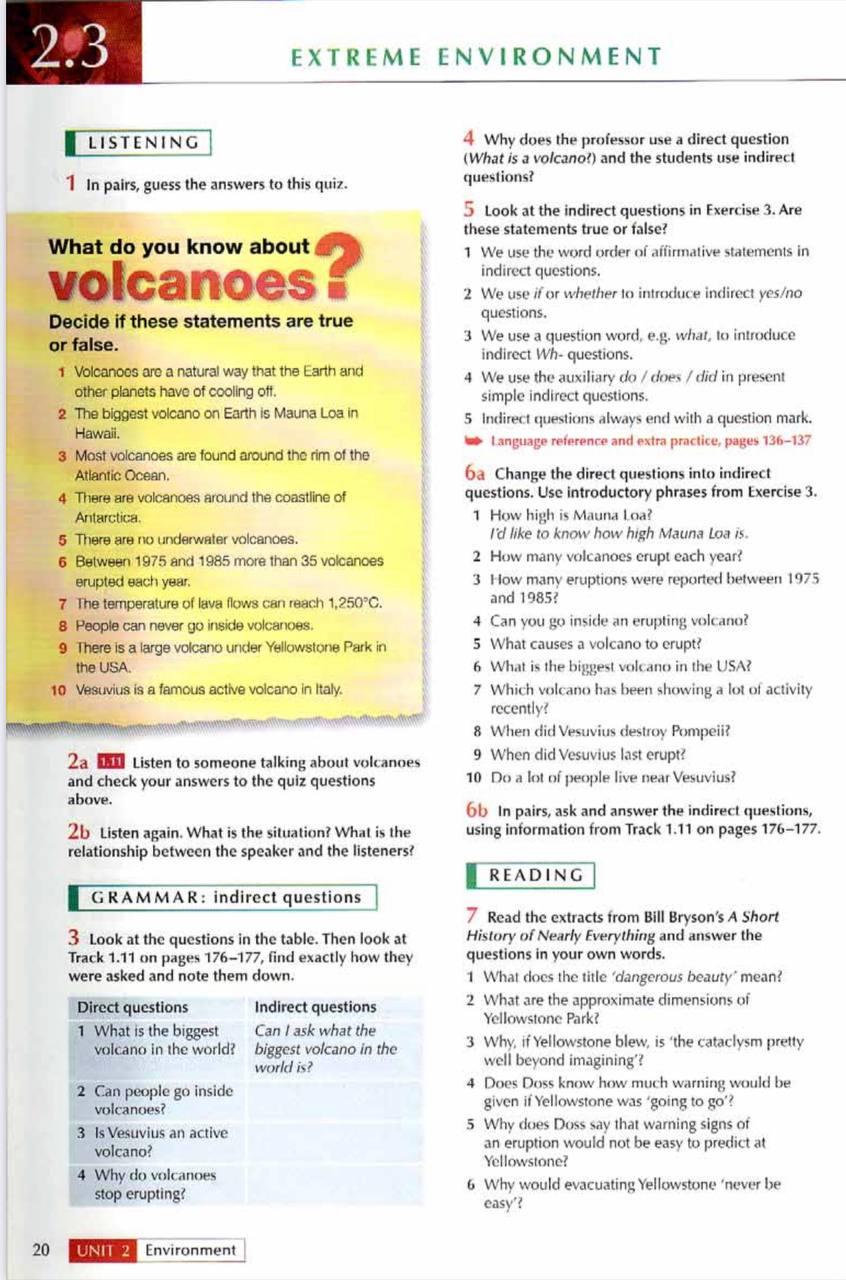 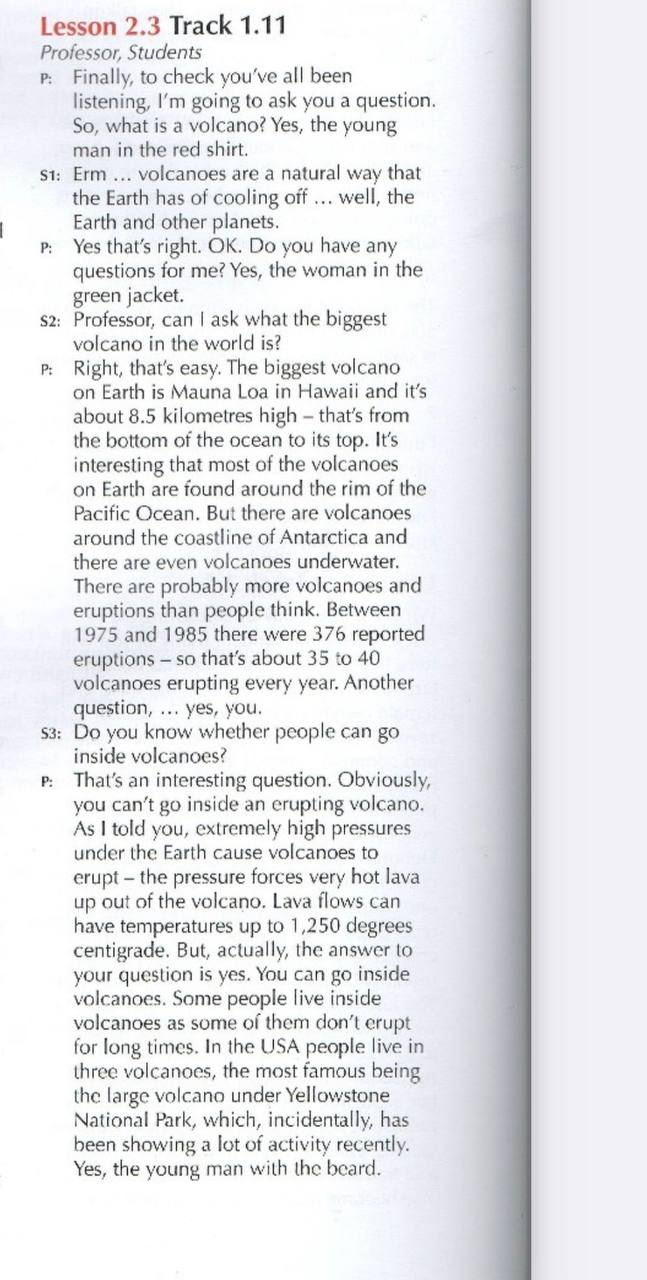 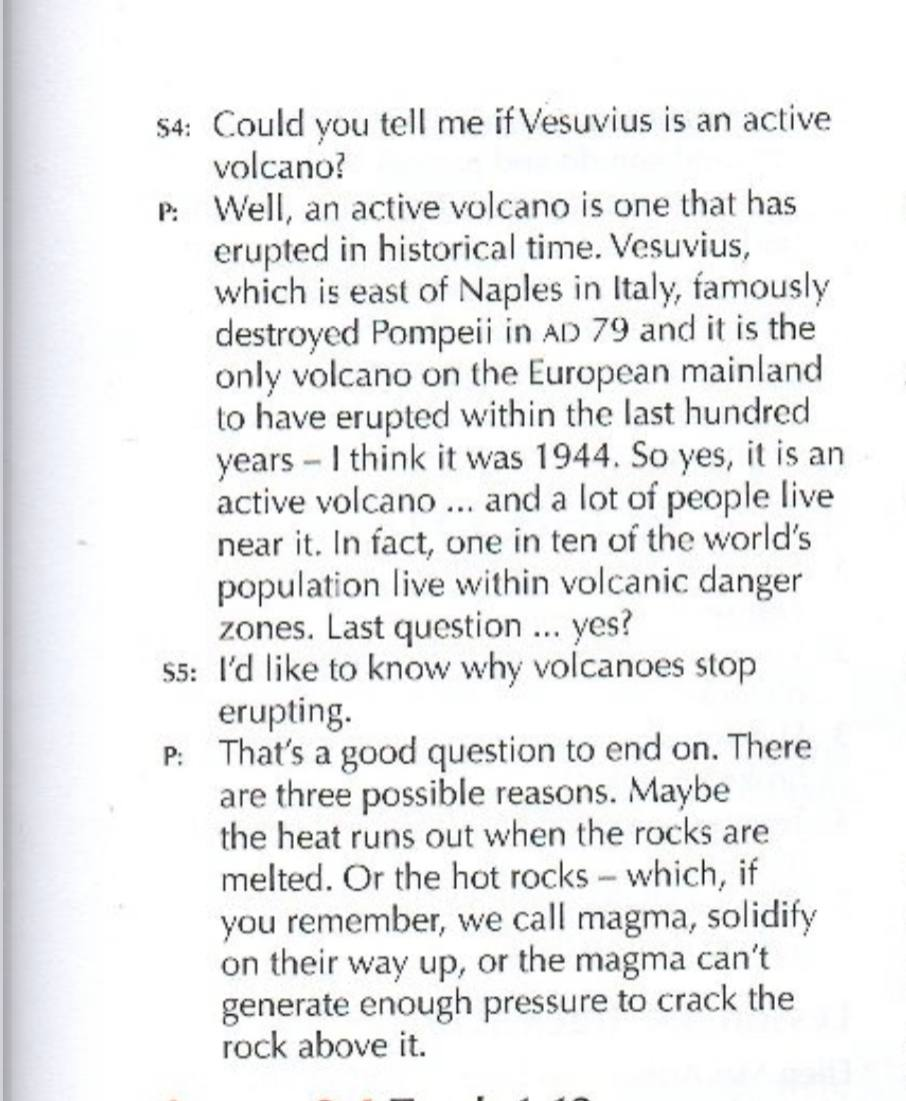 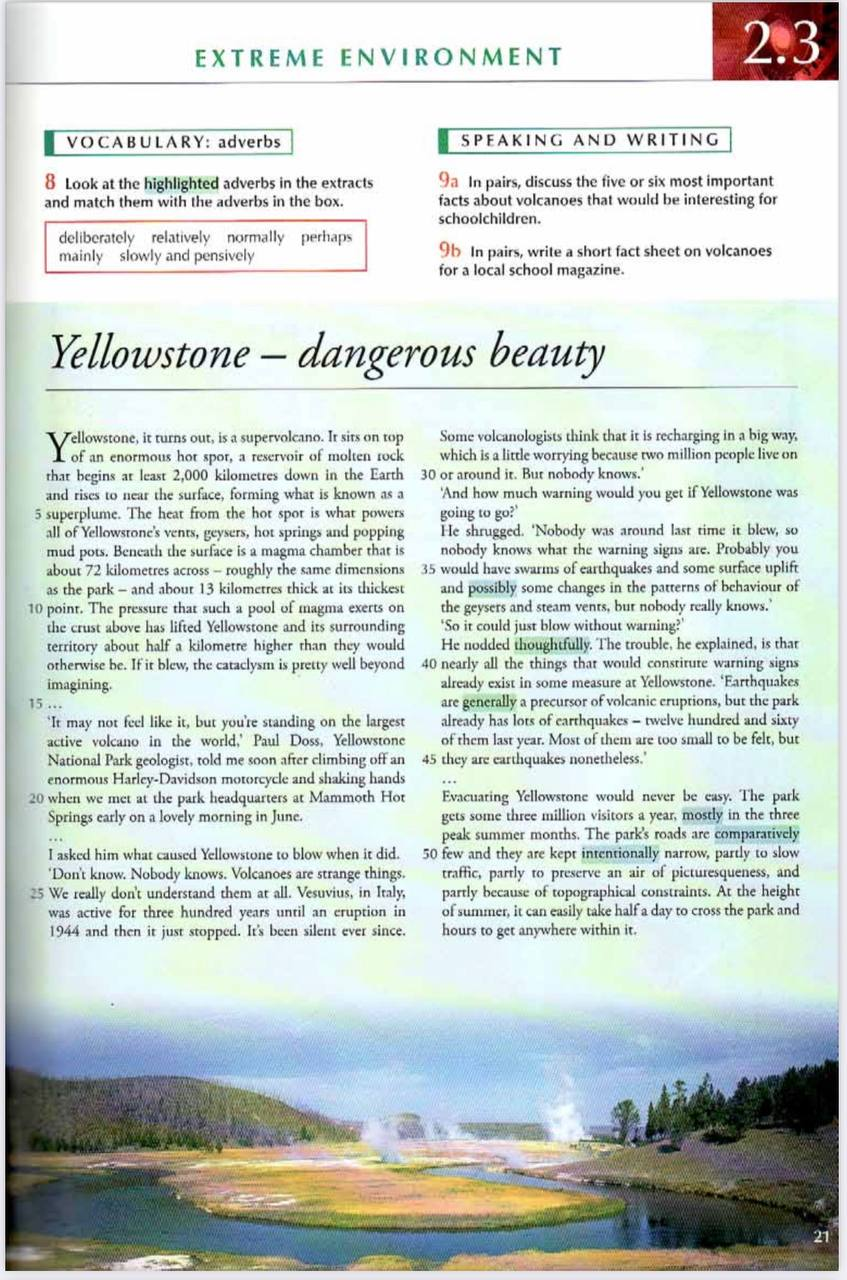 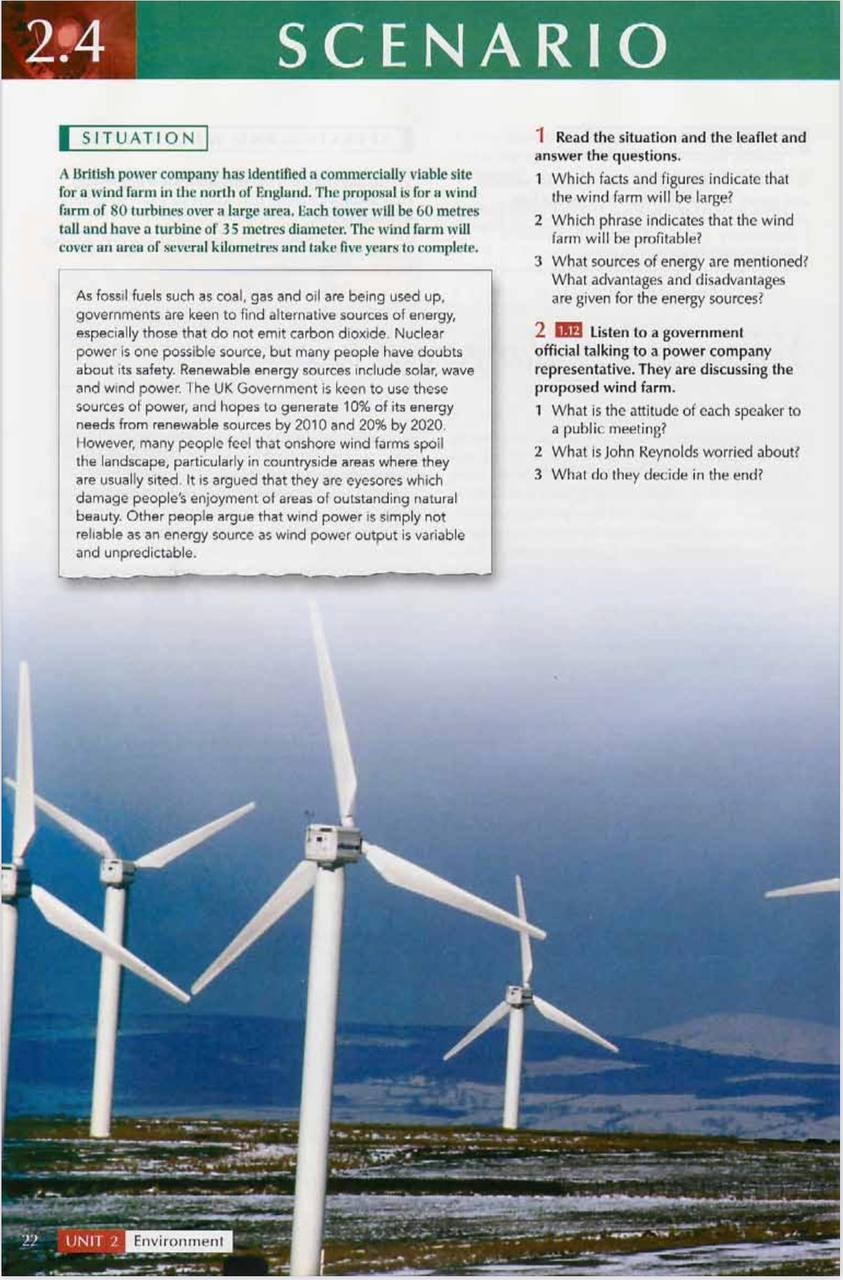 